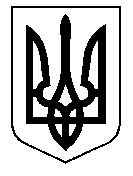 ТАЛЬНІВСЬКА РАЙОННА РАДАЧеркаської областіР  І  Ш  Е  Н  Н  Я15.09.2015                                                                                      № 41-19/VIПро визнання таким, що втратило чинність рішення районної ради від 05.11.2013                 № 23-11/VI Відповідно до пункту 20 частини першої статті 43, статті 59 Закону України «Про місцеве самоврядування в України», Закону України «Про оренду державного та комунального майна», розглянувши лист Тальнівської центральної районної лікарні та врахувавши висновок постійної комісії районної ради з питань управління комунальною власністю, утримання житлово-комунального господарства, роботи транспорту, зв’язку, торгівельного та побутового обслуговування населення,  районна рада ВИРІШИЛА:Визнати таким, що втратило чинність рішення районної ради від 05.11.2013 № 23-11/VI «Про надання дозволу  Тальнівській центральній районній лікарні на передачу в оренду частини приміщення».Контроль за виконанням рішення покласти на постійну комісію районної ради з питань управління комунальною власністю, утримання житлово-комунального господарства, роботи транспорту, зв’язку, торгівельного та побутового обслуговування населення.Голова районної ради                                                                        Н. Руснак  